IĞDIR ÜNİVERSİTESİ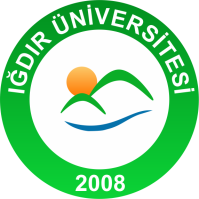 İŞ AKIŞ ŞEMASIIĞDIR ÜNİVERSİTESİİŞ AKIŞ ŞEMASIIĞDIR ÜNİVERSİTESİİŞ AKIŞ ŞEMASIIĞDIR ÜNİVERSİTESİİŞ AKIŞ ŞEMASIBirim Adı          :  Fen-Edebiyat Fakültesi Dekan                    Form No       :30.09.2020 Rev.07 Faaliyet/Süreç :  Kıst Maaş Ödeme Süreci                             Sayfa Sayısı  :3Birim Adı          :  Fen-Edebiyat Fakültesi Dekan                    Form No       :30.09.2020 Rev.07 Faaliyet/Süreç :  Kıst Maaş Ödeme Süreci                             Sayfa Sayısı  :3Birim Adı          :  Fen-Edebiyat Fakültesi Dekan                    Form No       :30.09.2020 Rev.07 Faaliyet/Süreç :  Kıst Maaş Ödeme Süreci                             Sayfa Sayısı  :3Birim Adı          :  Fen-Edebiyat Fakültesi Dekan                    Form No       :30.09.2020 Rev.07 Faaliyet/Süreç :  Kıst Maaş Ödeme Süreci                             Sayfa Sayısı  :31.SÜREÇ GİRDİLERİÖzlük Bürosundan personelin derece, kademe, kıdem, rapor, atama, izin ve görevlendirmelerine ilişkin evraklar.1.SÜREÇ GİRDİLERİÖzlük Bürosundan personelin derece, kademe, kıdem, rapor, atama, izin ve görevlendirmelerine ilişkin evraklar.2.SÜREÇ ÇIKTILARIPersonel Bildirim Formu  Maaş Bordroları  Bordro İcmalleri  Ödeme Emri Belgesi  Banka Listesi2.SÜREÇ ÇIKTILARIPersonel Bildirim Formu  Maaş Bordroları  Bordro İcmalleri  Ödeme Emri Belgesi  Banka Listesi3.İLGİLİ KANUN MADDELERİPersonel Bildirim Formu  Maaş Bordroları  Bordro İcmalleri  Ödeme Emri Belgesi  Banka Listesi  Terfi Listesi  Memur Sendika Tevkifatı  Emekli Sandığı hizmet Borçlanması  Lojman Kira Kesintileri  İcra ve Kefalet Kesintileri  Sağlık Raporu  Özel Sağlık Sigortalı Listesi  Akademik Teşvik Listesi  BES Listesi  Döner Sermaye Çıktısı3.İLGİLİ KANUN MADDELERİPersonel Bildirim Formu  Maaş Bordroları  Bordro İcmalleri  Ödeme Emri Belgesi  Banka Listesi  Terfi Listesi  Memur Sendika Tevkifatı  Emekli Sandığı hizmet Borçlanması  Lojman Kira Kesintileri  İcra ve Kefalet Kesintileri  Sağlık Raporu  Özel Sağlık Sigortalı Listesi  Akademik Teşvik Listesi  BES Listesi  Döner Sermaye Çıktısı3.İLGİLİ KANUN MADDELERİPersonel Bildirim Formu  Maaş Bordroları  Bordro İcmalleri  Ödeme Emri Belgesi  Banka Listesi  Terfi Listesi  Memur Sendika Tevkifatı  Emekli Sandığı hizmet Borçlanması  Lojman Kira Kesintileri  İcra ve Kefalet Kesintileri  Sağlık Raporu  Özel Sağlık Sigortalı Listesi  Akademik Teşvik Listesi  BES Listesi  Döner Sermaye Çıktısı3.İLGİLİ KANUN MADDELERİPersonel Bildirim Formu  Maaş Bordroları  Bordro İcmalleri  Ödeme Emri Belgesi  Banka Listesi  Terfi Listesi  Memur Sendika Tevkifatı  Emekli Sandığı hizmet Borçlanması  Lojman Kira Kesintileri  İcra ve Kefalet Kesintileri  Sağlık Raporu  Özel Sağlık Sigortalı Listesi  Akademik Teşvik Listesi  BES Listesi  Döner Sermaye Çıktısı4.KULLANILAN DÖKÜMANLARPersonel Bildirim Formu  Terfi Listesi • Memur Sendika Tevkifatı  Emekli Sandığı hizmet Borçlanması  Lojman Kira Kesintileri  İcra ve Kefalet Kesintileri  Sağlık Raporu  Özel Sağlık Sigortalı Listesi  Akademik Teşvik Listesi  BES Listesi4.KULLANILAN DÖKÜMANLARPersonel Bildirim Formu  Terfi Listesi • Memur Sendika Tevkifatı  Emekli Sandığı hizmet Borçlanması  Lojman Kira Kesintileri  İcra ve Kefalet Kesintileri  Sağlık Raporu  Özel Sağlık Sigortalı Listesi  Akademik Teşvik Listesi  BES Listesi4.KULLANILAN DÖKÜMANLARPersonel Bildirim Formu  Terfi Listesi • Memur Sendika Tevkifatı  Emekli Sandığı hizmet Borçlanması  Lojman Kira Kesintileri  İcra ve Kefalet Kesintileri  Sağlık Raporu  Özel Sağlık Sigortalı Listesi  Akademik Teşvik Listesi  BES Listesi4.KULLANILAN DÖKÜMANLARPersonel Bildirim Formu  Terfi Listesi • Memur Sendika Tevkifatı  Emekli Sandığı hizmet Borçlanması  Lojman Kira Kesintileri  İcra ve Kefalet Kesintileri  Sağlık Raporu  Özel Sağlık Sigortalı Listesi  Akademik Teşvik Listesi  BES Listesi5.KULLANILAN KAYNAKLARMaaş Mutemeti  Bilgisayar Telefon  Faks Yazıcı  Hesap makinesi5.KULLANILAN KAYNAKLARMaaş Mutemeti  Bilgisayar Telefon  Faks Yazıcı  Hesap makinesi5.KULLANILAN KAYNAKLARMaaş Mutemeti  Bilgisayar Telefon  Faks Yazıcı  Hesap makinesi5.KULLANILAN KAYNAKLARMaaş Mutemeti  Bilgisayar Telefon  Faks Yazıcı  Hesap makinesiHAZIRLAYANKONTROL EDENKONTROL EDENONAYLAYANMutemetFakülte SekreteriFakülte SekreteriDekanIĞDIR ÜNİVERSİTESİFen-Edebiyat Fakültesi Dekanlığı                       KIST MAAŞ ÖDEME SÜRECİ İŞ AKIŞ ŞEMASIIĞDIR ÜNİVERSİTESİFen-Edebiyat Fakültesi Dekanlığı                       KIST MAAŞ ÖDEME SÜRECİ İŞ AKIŞ ŞEMASIIĞDIR ÜNİVERSİTESİFen-Edebiyat Fakültesi Dekanlığı                       KIST MAAŞ ÖDEME SÜRECİ İŞ AKIŞ ŞEMASIIĞDIR ÜNİVERSİTESİFen-Edebiyat Fakültesi Dekanlığı                       KIST MAAŞ ÖDEME SÜRECİ İŞ AKIŞ ŞEMASIİŞ AKIŞIİŞ AKIŞIİŞ AKIŞISORUMLULARMaaş Mutemeti Maaş Mutemeti Maaş Mutemeti Maaş Mutemeti Maaş Mutemeti Fakülte Sekreteri Dekan Maaş Mutemeti Maaş MutemetiHAZIRLAYANKONTROL EDENONAYLAYANONAYLAYANMutemetFakülte SekreteriDekanDekan